ČJ - ČTENÍ + SLOH Odevzdat do 15. 5. Ukradli Monu LisuKterý obraz na světě je nejslavnější?Portrét Mony Lisy od italského malíře Leonarda da Vinciho.Vždy tomu ale tak nebylo.Víte, co obrazu Mony Lisy pomohlo dosáhnout nejvyšší myslitelné slávy?Věřte nebo ne, krádež.Byl horký den roku 1911 a jeden neodbytný návštěvník galerie v Louvru se dožadoval možnosti vidět obraz Mony Lisy.Tak jako všichni spěchal celou galerií k místu, kde visí Mona Lisa. Jenže na místě, kde měl obraz viset, trčely ze zdi jen železné skoby. Strážníci tvrdili, že musí být u fotografa.Na krádež vůbec nepomysleli.Až přivolaný ředitel galerie při pohledu na prázdné místo s hrůzou vykřikl: „Ukradli Monu Lisu!” V Paříži nastalo pozdvižení.Všechny světové deníky uveřejnily fotografii Mony Lisy a předháněly se v barvitém líčení osudů Leonarda da Vinciho a jeho obrazu.Uváděly zaručené zprávy o tom, kdo je pachatel a co ho ke krádeži vedlo.Když po dvou letech doputovalo najednou na pařížské velitelství oznámení z policejní stanice ve Florencii.Po dvou letech se obraz našel.Zlodějem byl italský malíř pokojů Vincenzo.Den před krádeží se schoval do komory.Ráno vyrazil v uniformě pro zaměstnance k obrazu Mony Lisy.Vzal obraz a vyšel ven vchodem pro zaměstnance. Obraz schoval doma.Po nějaké době nabídl obraz galerii Uffizi ve Florencii.Prý chtěl, aby se slavný obraz vrátil do své rodné země.Ředitel Uffizi Vincenza nahlásil policii a ten skončil ve vězení.Sláva Mony Lisy trvá dodnes.Každý rok se na ni přijde podívat tolik návštěvníků, kolik má Česká republika.Otázky: Napiš, v jakém městě je galerie Louvre. (Vyhledej v textu nebo na internetu.)Přiřaď správné dvojice:            1. Ředitel Louvru           2. Malíř Vincenzo           3. Ředitel Uffizi a) ukradl obraz.             b) odhalil krádež.             c) nahlásil zloděje.________________________________________________________________________Vyber místo podtrženého slova vhodné synonymum:(synonymum = slovo stejného významu → brali jsme to ve slohu)
V Paříži nastalo pozdvižení. SLÁVA            POPLACH             RÁMUS               KARNEVALVyber místo podtrženého slova vhodné synonymum:
Den před krádeží se schoval do komory. VLEZL            VEŠEL                 UKRYL                 UHNÍZDILVyber a zakřížkuj pravdivá tvrzení:            Mona Lisa je vystavována v Louvru. Za rok ji vidí miliony návštěvníků. Zloděj Mony Lisy byl v převleku. Zlodějem byl malíř obrazů Vincenzo.Mona Lisa je světově proslulá také kvůli krádeži. Přiřaď k otázce správnou odpověď: Proč je Mona Lisa nejslavnějším obrazem?Proč byla Mona Lisa ukradena?Proč vypuklo v Paříži pozdvižení? Protože má zajímavý osud.Protože ukradli Monu Lisu.Protože ji chtěli vrátit do jejího domova.Takhle vypadá slavná Mona Lisa: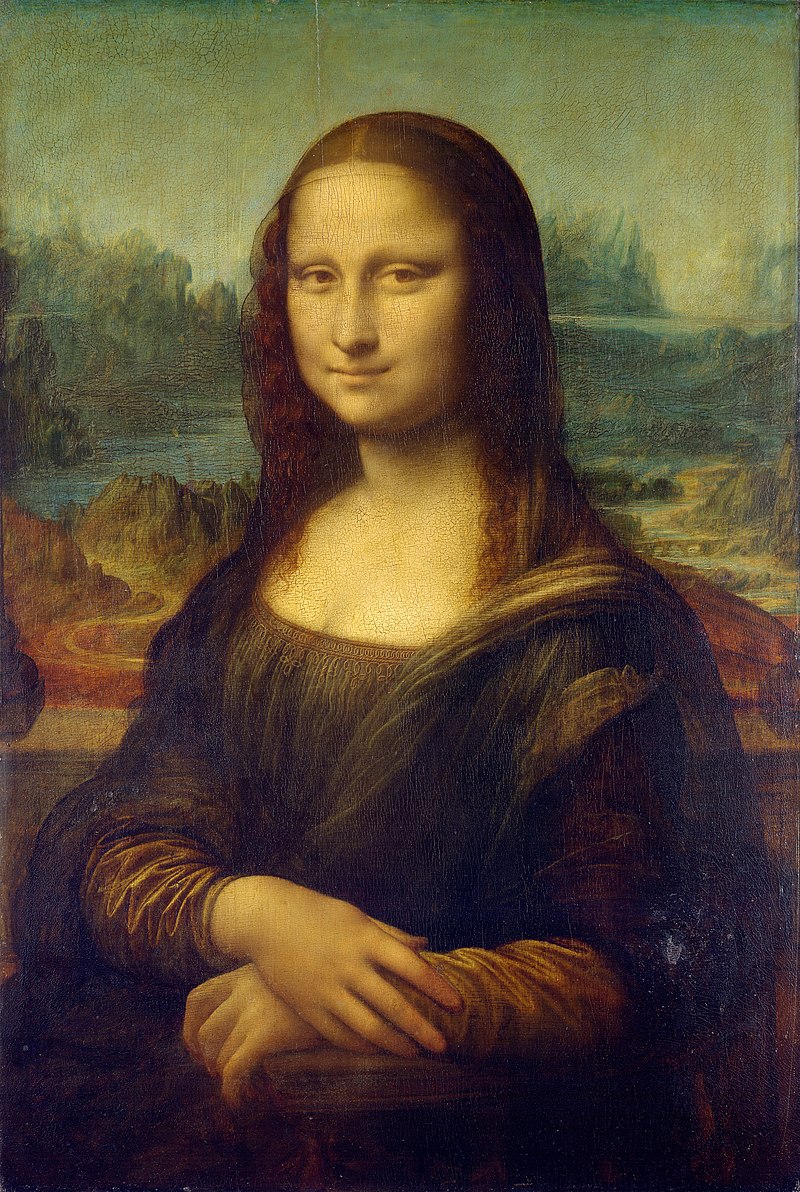 Pořádně si prohlédni obraz Mony Lisy. Doplň větu o tom, jak se Mona Lisa tváří: Mona Lisa ________________________________________________Pořádně si prohlédni obraz Mony Lisy. Vyber správný údaj: Levá ruka drží pravou ruku.Pravá ruka drží levou ruku. Pořádně si prohlédni obraz Mony Lisy. Doplň větu: Mona Lisa má ………………………………………………………………………………………vlasy, …………………………………..……….………oči, …………………………………………………….…ústa, ………………………………………………..………nos.(Místo teček napiš vhodná přídavná jména. Zkus ke každé části obličeje vymyslet více přídavných jmen než jedno!)